Зарегистрировано в Минюсте России 22 декабря 2016 г. N 44896МИНИСТЕРСТВО ОБРАЗОВАНИЯ И НАУКИ РОССИЙСКОЙ ФЕДЕРАЦИИПРИКАЗот 9 декабря 2016 г. N 1564ОБ УТВЕРЖДЕНИИФЕДЕРАЛЬНОГО ГОСУДАРСТВЕННОГО ОБРАЗОВАТЕЛЬНОГО СТАНДАРТАСРЕДНЕГО ПРОФЕССИОНАЛЬНОГО ОБРАЗОВАНИЯ ПО СПЕЦИАЛЬНОСТИ35.02.16 ЭКСПЛУАТАЦИЯ И РЕМОНТ СЕЛЬСКОХОЗЯЙСТВЕННОЙТЕХНИКИ И ОБОРУДОВАНИЯВ соответствии с подпунктом 5.2.41 Положения о Министерстве образования и науки Российской Федерации, утвержденного постановлением Правительства Российской Федерации от 3 июня 2013 г. N 466 (Собрание законодательства Российской Федерации, 2013, N 23, ст. 2923; N 33, ст. 4386; N 37, ст. 4702; 2014, N 2, ст. 126; N 6, ст. 582; N 27, ст. 3776; 2015, N 26, ст. 3898; N 43, ст. 5976; 2016, N 2, ст. 325; N 8, ст. 1121; N 28, ст. 4741), пунктом 17 Правил разработки, утверждения федеральных государственных образовательных стандартов и внесения в них изменений, утвержденных постановлением Правительства Российской Федерации от 5 августа 2013 г. N 661 (Собрание законодательства Российской Федерации, 2013, N 33, ст. 4377; 2014, N 38, ст. 5069; 2016, N 16, ст. 2230), а также в целях реализации пункта 3 комплекса мер, направленных на совершенствование системы среднего профессионального образования, на 2015 - 2020 годы, утвержденного распоряжением Правительства Российской Федерации от 3 марта 2015 г. N 349-р (Собрание законодательства Российской Федерации, 2015, N 11, ст. 1629), приказываю:Утвердить прилагаемый федеральный государственный образовательный стандарт среднего профессионального образования по специальности 35.02.16 Эксплуатация и ремонт сельскохозяйственной техники и оборудования.МинистрО.Ю.ВАСИЛЬЕВАПриложениеУтвержденприказом Министерства образованияи науки Российской Федерацииот 9 декабря 2016 г. N 1564ФЕДЕРАЛЬНЫЙ ГОСУДАРСТВЕННЫЙ ОБРАЗОВАТЕЛЬНЫЙ СТАНДАРТСРЕДНЕГО ПРОФЕССИОНАЛЬНОГО ОБРАЗОВАНИЯ ПО СПЕЦИАЛЬНОСТИ35.02.16 ЭКСПЛУАТАЦИЯ И РЕМОНТ СЕЛЬСКОХОЗЯЙСТВЕННОЙТЕХНИКИ И ОБОРУДОВАНИЯI. ОБЩИЕ ПОЛОЖЕНИЯ1.1. Настоящий федеральный государственный образовательный стандарт среднего профессионального образования (далее - ФГОС СПО) представляет собой совокупность обязательных требований к среднему профессиональному образованию (далее - СПО) по специальности 35.02.16 Эксплуатация и ремонт сельскохозяйственной техники и оборудования (далее - специальность).1.2. Получение СПО по специальности допускается только в профессиональной образовательной организации или образовательной организации высшего образования (далее вместе - образовательная организация).1.3. При разработке программы подготовки специалистов среднего звена (далее - образовательная программа) образовательная организация формирует требования к результатам ее освоения в части профессиональных компетенций на основе соответствующих профессиональных стандартов, перечень которых представлен в приложении N 1 к настоящему ФГОС СПО.1.4. Содержание СПО по специальности определяется образовательной программой, разрабатываемой и утверждаемой образовательной организацией самостоятельно в соответствии с настоящим ФГОС СПО.1.5. Область профессиональной деятельности, в которой выпускники, освоившие образовательную программу, могут осуществлять профессиональную деятельность: 13 Сельское хозяйство (в сфере использования, технического обслуживания и ремонта сельскохозяйственной техники, машин и оборудования, при производстве, хранении и переработке продукции растениеводства и животноводства) <1>.--------------------------------<1> Приказ Министерства труда и социальной защиты Российской Федерации от 29 сентября 2014 г. N 667н "О реестре профессиональных стандартов (перечне видов профессиональной деятельности)" (зарегистрирован Министерством юстиции Российской Федерации 19 ноября 2014 г., регистрационный N 34779).1.6. Обучение по образовательной программе в образовательной организации осуществляется в очной, очно-заочной и заочной формах обучения.1.7. При реализации образовательной программы образовательная организация вправе применять электронное обучение и дистанционные образовательные технологии.При обучении инвалидов и лиц с ограниченными возможностями здоровья электронное обучение и дистанционные образовательные технологии должны предусматривать возможность приема-передачи информации в доступных для них формах.1.8. Реализация образовательной программы осуществляется образовательной организацией как самостоятельно, так и посредством сетевой формы. Образовательная деятельность при освоении образовательных программ или отдельных ее компонентов организуется в форме практической подготовки.(в ред. Приказа Минпросвещения России от 17.12.2020 N 747)1.9. Реализация образовательной программы осуществляется на государственном языке Российской Федерации, если иное не определено локальным нормативным актом образовательной организации.Реализация образовательной программы образовательной организацией, расположенной на территории республики Российской Федерации, может осуществляться на государственном языке республики Российской Федерации в соответствии с законодательством республик Российской Федерации. Реализация образовательной программы на государственном языке республики Российской Федерации не должна осуществляться в ущерб государственному языку Российской Федерации <1>.--------------------------------<1> См. статью 14 Федерального закона от 29 декабря 2012 г. N 273-ФЗ "Об образовании в Российской Федерации" (Собрание законодательства Российской Федерации, 2012, N 53, ст. 7598; 2013, N 19, ст. 2326; N 23, ст. 2878; N 27, ст. 3462; N 30, ст. 4036; N 48, ст. 6165; 2014, N 6, ст. 562, ст. 566; N 19, ст. 2289; N 22, ст. 2769; N 23, ст. 2933; N 26, ст. 3388; N 30, ст. 4217, ст. 4257, ст. 4263; 2015, N 1, ст. 42, ст. 53, ст. 72; N 14, ст. 2008, N 18, ст. 2625; N 27, ст. 3951, ст. 3989; N 29, ст. 4339, ст. 4364; N 51, ст. 7241; 2016, N 1, ст. 8, ст. 9, ст. 24, ст. 72, ст. 78; N 10, ст. 1320; N 23, ст. 3289, ст. 3290; N 27, ст. 4160, ст. 4219, ст. 4223, ст. 4238, ст. 4239, ст. 4245, ст. 4246, ст. 4292).1.10. Срок получения образования по образовательной программе в очной форме обучения вне зависимости от применяемых образовательных технологий составляет:на базе основного общего образования - 3 года 10 месяцев;на базе среднего общего образования - 2 года 10 месяцев.Срок получения образования по образовательной программе, предусматривающей получение в соответствии с пунктом 1.12 настоящего ФГОС СПО квалификации специалиста среднего звена "старший техник-механик", увеличивается на 1 год.Срок получения образования по образовательной программе в очно-заочной и заочной формах обучения, вне зависимости от применяемых образовательных технологий, увеличивается по сравнению со сроком получения образования в очной форме обучения:не более чем на 1,5 года при получении образования на базе основного общего образования;не более чем на 1 год при получении образования на базе среднего общего образования.При обучении по индивидуальному учебному плану срок получения образования по образовательной программе вне зависимости от формы обучения составляет не более срока получения образования, установленного для соответствующей формы обучения. При обучении по индивидуальному учебному плану обучающихся инвалидов и лиц с ограниченными возможностями здоровья срок получения образования может быть увеличен не более чем на 1 год по сравнению со сроком получения образования для соответствующей формы обучения.Конкретный срок получения образования и объем образовательной программы, реализуемый за один учебный год, в очно-заочной и заочной формах обучения, по индивидуальному учебному плану определяются образовательной организацией самостоятельно в пределах сроков, установленных настоящим пунктом.1.11. Образовательная программа, реализуемая на базе основного общего образования, разрабатывается образовательной организацией на основе требований федерального государственного образовательного стандарта среднего общего образования и ФГОС СПО с учетом получаемой специальности.1.12. Образовательная организация разрабатывает образовательную программу в соответствии с выбранной квалификацией специалиста среднего звена, указанной в Перечне специальностей среднего профессионального образования, утвержденном приказом Министерства образования и науки Российской Федерации от 29 октября 2013 г. N 1199 (зарегистрирован Министерством юстиции Российской Федерации 26 декабря 2013 г., регистрационный N 30861), с изменениями, внесенными приказами Министерства образования и науки Российской Федерации от 14 мая 2014 г. N 518 (зарегистрирован Министерством юстиции Российской Федерации 28 мая 2014 г., регистрационный N 32461), от 18 ноября 2015 г. N 1350 (зарегистрирован Министерством юстиции Российской Федерации 3 декабря 2015 г., регистрационный N 39955) и от 25 ноября 2016 г. N 1477 (зарегистрирован Министерством юстиции Российской Федерации 12 декабря 2016 г., регистрационный N 44662):техник-механик;старший техник-механик.1.13. Воспитание обучающихся при освоении ими образовательной программы осуществляется на основе включаемых в образовательные программы рабочей программы воспитания и календарного плана воспитательной работы, разрабатываемых и утверждаемых с учетом включенных в примерную основную образовательную программу (далее - ПООП) примерной рабочей программы воспитания и примерного календарного плана воспитательной работы.(п. 1.13 введен Приказом Минпросвещения России от 17.12.2020 N 747)II. ТРЕБОВАНИЯ К СТРУКТУРЕ ОБРАЗОВАТЕЛЬНОЙ ПРОГРАММЫ2.1. Структура образовательной программы включает обязательную часть и часть, формируемую участниками образовательных отношений (вариативную часть).Обязательная часть образовательной программы направлена на формирование общих и профессиональных компетенций, предусмотренных главой III настоящего ФГОС СПО, и должна составлять не более 70 процентов от общего объема времени, отведенного на ее освоение.Вариативная часть образовательной программы (не менее 30 процентов) дает возможность расширения основного(ых) вида(ов) деятельности, к которым должен быть готов выпускник, освоивший образовательную программу, согласно выбранной квалификации, указанной в пункте 1.12 настоящего ФГОС СПО (далее - основные виды деятельности), углубления подготовки обучающегося, а также получения дополнительных компетенций, необходимых для обеспечения конкурентоспособности выпускника в соответствии с запросами регионального рынка труда.Конкретное соотношение объемов обязательной части и вариативной части образовательной программы образовательная организация определяет самостоятельно в соответствии с требованиями настоящего пункта, а также с учетом ПООП.(в ред. Приказа Минпросвещения России от 17.12.2020 N 747)2.2. Образовательная программа имеет следующую структуру:общий гуманитарный и социально-экономический цикл;математический и общий естественнонаучный цикл;общепрофессиональный цикл;профессиональный цикл;государственная итоговая аттестация, которая завершается присвоением квалификации специалиста среднего звена, указанной в пункте 1.12 настоящего ФГОС СПО.Таблица N 1Структура и объем образовательной программы2.3. Перечень, содержание, объем и порядок реализации дисциплин и модулей образовательной программы образовательная организация определяет самостоятельно с учетом ПООП по соответствующей специальности.Для определения объема образовательной программы образовательной организацией может быть применена система зачетных единиц, при этом одна зачетная единица соответствует 32 - 36 академическим часам.2.4. В общем гуманитарном и социально-экономическом, математическом и общем естественнонаучном, общепрофессиональном и профессиональном циклах (далее - учебные циклы) образовательной программы выделяется объем работы обучающихся во взаимодействии с преподавателем по видам учебных занятий (урок, практическое занятие, лабораторное занятие, консультация, лекция, семинар), практики (в профессиональном цикле) и самостоятельной работы обучающихся.На проведение учебных занятий и практик при освоении учебных циклов образовательной программы в очной форме обучения должно быть выделено не менее 70 процентов от объема учебных циклов образовательной программы, предусмотренного Таблицей N 1 настоящего ФГОС СПО, в очно-заочной форме обучения - не менее 25 процентов, в заочной форме обучения - не менее 10 процентов.В учебные циклы включается промежуточная аттестация обучающихся, которая осуществляется в рамках освоения указанных циклов в соответствии с разработанными образовательной организацией фондами оценочных средств, позволяющими оценить достижения запланированных по отдельным дисциплинам, модулям и практикам результатов обучения.2.5. Обязательная часть общего гуманитарного и социально-экономического цикла образовательной программы должна предусматривать изучение следующих обязательных дисциплин: "Основы философии", "История", "Психология общения", "Иностранный язык в профессиональной деятельности", "Физическая культура".Общий объем дисциплины "Физическая культура" не может быть менее 160 академических часов. Для обучающихся инвалидов и лиц с ограниченными возможностями здоровья образовательная организация устанавливает особый порядок освоения дисциплины "Физическая культура" с учетом состояния их здоровья.2.6. При формировании образовательной программы образовательная организация должна предусматривать включение адаптационных дисциплин, обеспечивающих коррекцию нарушений развития и социальную адаптацию обучающихся инвалидов и лиц с ограниченными возможностями здоровья.2.7. Освоение общепрофессионального цикла образовательной программы в очной форме обучения должно предусматривать изучение дисциплины "Безопасность жизнедеятельности" в объеме 68 академических часов, из них на освоение основ военной службы (для юношей) - 70 процентов от общего объема времени, отведенного на указанную дисциплину.Образовательной программой для подгрупп девушек может быть предусмотрено использование 70 процентов от общего объема времени дисциплины "Безопасность жизнедеятельности", предусмотренного на изучение основ военной службы, на освоение основ медицинских знаний.2.8. Профессиональный цикл образовательной программы включает профессиональные модули, которые формируются в соответствии с основными видами деятельности, предусмотренными настоящим ФГОС СПО.В профессиональный цикл образовательной программы входят следующие виды практик: учебная практика и производственная практика.Учебная и производственная практики проводятся при освоении обучающимися профессиональных компетенций в рамках профессиональных модулей и реализовываются как в несколько периодов, так и рассредоточенно, чередуясь с теоретическими занятиями в рамках профессиональных модулей.Часть профессионального цикла образовательной программы, выделяемого на проведение практик, определяется образовательной организацией в объеме не менее 25 процентов от профессионального цикла образовательной программы.2.9. Государственная итоговая аттестация проводится в форме защиты выпускной квалификационной работы (дипломная работа (дипломный проект). По усмотрению образовательной организации демонстрационный экзамен включается в выпускную квалификационную работу или проводится в виде государственного экзамена.Требования к содержанию, объему и структуре выпускной квалификационной работы и (или) государственного экзамена образовательная организация определяет самостоятельно с учетом ПООП.III. ТРЕБОВАНИЯ К РЕЗУЛЬТАТАМ ОСВОЕНИЯОБРАЗОВАТЕЛЬНОЙ ПРОГРАММЫ3.1. В результате освоения образовательной программы у выпускника должны быть сформированы общие и профессиональные компетенции.3.2. Выпускник, освоивший образовательную программу, должен обладать следующими общими компетенциями (далее - ОК):ОК 01. Выбирать способы решения задач профессиональной деятельности, применительно к различным контекстам.ОК 02. Осуществлять поиск, анализ и интерпретацию информации, необходимой для выполнения задач профессиональной деятельности.ОК 03. Планировать и реализовывать собственное профессиональное и личностное развитие.ОК 04. Работать в коллективе и команде, эффективно взаимодействовать с коллегами, руководством, клиентами.ОК 05. Осуществлять устную и письменную коммуникацию на государственном языке с учетом особенностей социального и культурного контекста.ОК 06. Проявлять гражданско-патриотическую позицию, демонстрировать осознанное поведение на основе традиционных общечеловеческих ценностей, применять стандарты антикоррупционного поведения.(в ред. Приказа Минпросвещения России от 17.12.2020 N 747)ОК 07. Содействовать сохранению окружающей среды, ресурсосбережению, эффективно действовать в чрезвычайных ситуациях.ОК 08. Использовать средства физической культуры для сохранения и укрепления здоровья в процессе профессиональной деятельности и поддержания необходимого уровня физической подготовленности.ОК 09. Использовать информационные технологии в профессиональной деятельности.ОК 10. Пользоваться профессиональной документацией на государственном и иностранном языках.(в ред. Приказа Минпросвещения России от 17.12.2020 N 747)ОК 11. Использовать знания по финансовой грамотности, планировать предпринимательскую деятельность в профессиональной сфере.(в ред. Приказа Минпросвещения России от 17.12.2020 N 747)3.3. Выпускник, освоивший образовательную программу, должен быть готов к выполнению основных видов деятельности, предусмотренных настоящим ФГОС СПО, согласно выбранной квалификации специалиста среднего звена, указанных в пункте 1.12 настоящего ФГОС СПО.Таблица N 2Соотнесение основных видов деятельностии квалификаций специалиста среднего звена при формированииобразовательной программы3.4. Выпускник, освоивший образовательную программу, должен обладать профессиональными компетенциями (далее - ПК), соответствующими основным видам деятельности:3.4.1. Подготовка машин, механизмов, установок, приспособлений к работе, комплектование сборочных единиц:ПК 1.1. Выполнять монтаж, сборку, регулирование и обкатку сельскохозяйственной техники в соответствии с эксплуатационными документами, а также оформление документации о приемке новой техники.ПК 1.2. Выполнять регулировку узлов, систем и механизмов двигателя и приборов электрооборудования в соответствии с правилами эксплуатации.ПК 1.3. Осуществлять подбор почвообрабатывающих, посевных, посадочных и уборочных машин, а также машин для внесения удобрений, средств защиты растений и ухода за сельскохозяйственными культурами, в соответствии с условиями работы.ПК 1.4. Выполнять настройку и регулировку почвообрабатывающих, посевных, посадочных и уборочных машин, а также машин для внесения удобрений, средств защиты растений и ухода за сельскохозяйственными культурами для выполнения технологических операций в соответствии с технологическими картами.ПК 1.5. Выполнять настройку и регулировку машин и оборудования для обслуживания животноводческих ферм, комплексов и птицефабрик.ПК 1.6. Выполнять настройку и регулировку рабочего и вспомогательного оборудования тракторов и автомобилей в соответствии требованиями к выполнению технологических операций.3.4.2. Эксплуатация сельскохозяйственной техники;ПК 2.1. Осуществлять выбор, обоснование, расчет состава машинно-тракторного агрегата и определение его эксплуатационных показателей в соответствии с технологической картой на выполнение сельскохозяйственных работ.ПК 2.2. Осуществлять подбор режимов работы, выбор и обоснование способа движения машинно-тракторного агрегата в соответствии с условиями работы.ПК 2.3. Выполнять работы на машинно-тракторном агрегате в соответствии с требованиями правил техники безопасности и охраны труда.ПК 2.4. Управлять тракторами и самоходными машинами категории "B", "C", "D", "E", "F" в соответствии с правилами дорожного движения.ПК 2.5. Управлять автомобилями категории "B" и "C" в соответствии с правилами дорожного движения.ПК 2.6. Осуществлять контроль и оценку качества выполняемой сельскохозяйственной техникой работы в соответствии с технологической картой.3.4.3. Техническое обслуживание и ремонт сельскохозяйственной техники:ПК 3.1. Проводить диагностирование неисправностей сельскохозяйственных машин и механизмов и другого инженерно-технологического оборудования в соответствии с графиком проведения технических обслуживаний и ремонтов.ПК 3.2. Определять способы ремонта сельскохозяйственной техники в соответствии с ее техническим состоянием.ПК 3.3. Оформлять заявки на материально-техническое обеспечение технического обслуживания и ремонта сельскохозяйственной техники в соответствии с нормативами.ПК 3.4. Подбирать материалы, узлы и агрегаты, необходимые для проведения ремонта.ПК 3.5. Осуществлять восстановление работоспособности или замену детали/узла сельскохозяйственной техники в соответствии с технологической картой.ПК 3.6. Использовать расходные, горюче-смазочные материалы и технические жидкости, инструмент, оборудование, средства индивидуальной защиты, необходимые для выполнения работ.ПК 3.7. Выполнять регулировку, испытание, обкатку отремонтированной сельскохозяйственной техники в соответствии с регламентами.ПК 3.8. Выполнять консервацию и постановку на хранение сельскохозяйственной техники в соответствии с регламентами.ПК 3.9. Оформлять документы о проведении технического обслуживания, ремонта, постановки и снятии с хранения сельскохозяйственной техники.3.4.4. Организация работ по эксплуатации, техническому обслуживанию и ремонту машинно-тракторного парка сельскохозяйственной организации (предприятия):ПК 4.1. Планировать основные производственные показатели машинно-тракторного парка в соответствии с технологической картой.ПК 4.2. Планировать выполнение работ персоналом машинно-тракторного парка в соответствии с технологической картой.ПК 4.3. Организовывать работу персонала машинно-тракторного парка в соответствии с производственными планами.ПК 4.4. Осуществлять контроль и оценку выполнения работ персоналом машинно-тракторного парка.3.5. Минимальные требования к результатам освоения основных видов деятельности образовательной программы представлены в приложении N 3 к настоящему ФГОС СПО.3.6. Образовательная организация самостоятельно планирует результаты обучения по отдельным дисциплинам, модулям и практикам, которые должны быть соотнесены с требуемыми результатами освоения образовательной программы (компетенциями выпускников). Совокупность запланированных результатов обучения должна обеспечивать выпускнику освоение всех ОК и ПК, установленных настоящим ФГОС СПО.IV. ТРЕБОВАНИЯ К УСЛОВИЯМ РЕАЛИЗАЦИИОБРАЗОВАТЕЛЬНОЙ ПРОГРАММЫ4.1. Требования к условиям реализации образовательной программы включают в себя общесистемные требования, требования к материально-техническому, учебно-методическому обеспечению, кадровым и финансовым условиям реализации образовательной программы.4.2. Общесистемные требования к условиям реализации образовательной программы.4.2.1. Образовательная организация должна располагать на праве собственности или ином законном основании материально-технической базой, обеспечивающей проведение всех видов учебной деятельности обучающихся, предусмотренных учебным планом, с учетом ПООП.4.2.2. В случае реализации образовательной программы с использованием сетевой формы, требования к реализации образовательной программы должны обеспечиваться совокупностью ресурсов материально-технического и учебно-методического обеспечения, предоставляемого образовательными организациями, участвующими в реализации образовательной программы с использованием сетевой формы.4.2.3. В случае реализации образовательной программы на созданных образовательной организацией в установленном порядке в иных организациях кафедрах или иных структурных подразделениях требования к реализации образовательной программы должны обеспечиваться совокупностью ресурсов указанных организаций.4.3. Требования к материально-техническому и учебно-методическому обеспечению реализации образовательной программы.4.3.1. Специальные помещения должны представлять собой учебные аудитории для проведения занятий всех видов, предусмотренных образовательной программой, в том числе групповых и индивидуальных консультаций, текущего контроля и промежуточной аттестации, а также помещения для самостоятельной работы, мастерские и лаборатории, оснащенные оборудованием, техническими средствами обучения и материалами, учитывающими требования международных стандартов.4.3.2. Помещения для самостоятельной работы обучающихся должны быть оснащены компьютерной техникой с возможностью подключения к информационно-телекоммуникационной сети "Интернет" и обеспечением доступа в электронную информационно-образовательную среду образовательной организации (при наличии).В случае применения электронного обучения, дистанционных образовательных технологий, допускается применение специально оборудованных помещений, их виртуальных аналогов, позволяющих обучающимся осваивать ОК и ПК.4.3.3. Образовательная организация должна быть обеспечена необходимым комплектом лицензионного программного обеспечения.4.3.4. Библиотечный фонд образовательной организации должен быть укомплектован печатными изданиями и (или) электронными изданиями по каждой дисциплине, модулю из расчета одно печатное издание и (или) электронное издание по каждой дисциплине, модулю на одного обучающегося. Библиотечный фонд должен быть укомплектован печатными изданиями и (или) электронными изданиями основной и дополнительной учебной литературы, вышедшими за последние 5 лет.В качестве основной литературы образовательная организация использует учебники, учебные пособия, предусмотренные ПООП.В случае наличия электронной информационно-образовательной среды допускается замена печатного библиотечного фонда предоставлением права одновременного доступа не менее 25% обучающихся к электронно-библиотечной системе (электронной библиотеке).4.3.5. Обучающиеся инвалиды и лица с ограниченными возможностями здоровья должны быть обеспечены печатными и (или) электронными образовательными ресурсами, адаптированными к ограничениям их здоровья.4.3.6. Образовательная программа должна обеспечиваться учебно-методической документацией по всем учебным предметам, дисциплинам, модулям.4.3.7. Рекомендации по иному материально-техническому и учебно-методическому обеспечению реализации образовательной программы определяются ПООП.4.4. Требования к кадровым условиям реализации образовательной программы.4.4.1. Реализация образовательной программы обеспечивается педагогическими работниками образовательной организации, а также лицами, привлекаемыми к реализации образовательной программы на условиях гражданско-правового договора, в том числе из числа руководителей и работников организаций, направление деятельности которых соответствует области профессиональной деятельности, указанной в пункте 1.5 настоящего ФГОС СПО (имеющих стаж работы в данной профессиональной области не менее 3 лет).4.4.2. Квалификация педагогических работников образовательной организации должна отвечать квалификационным требованиям, указанным в квалификационных справочниках, и (или) профессиональных стандартах (при наличии).Педагогические работники, привлекаемые к реализации образовательной программы, должны получать дополнительное профессиональное образование по программам повышения квалификации, в том числе в форме стажировки в организациях, направление деятельности которых соответствует области профессиональной деятельности, указанной в пункте 1.5 настоящего ФГОС СПО, не реже 1 раза в 3 года с учетом расширения спектра профессиональных компетенций.Доля педагогических работников (в приведенных к целочисленным значениям ставок), обеспечивающих освоение обучающимися профессиональных модулей, имеющих опыт деятельности не менее 3 лет в организациях, направление деятельности которых соответствует области профессиональной деятельности, указанной в пункте 1.5 настоящего ФГОС СПО, в общем числе педагогических работников, реализующих образовательную программу, должна быть не менее 25 процентов.4.5. Требования к финансовым условиям реализации образовательной программы.4.5.1. Финансовое обеспечение реализации образовательной программы должно осуществляться в объеме не ниже базовых нормативных затрат на оказание государственной услуги по реализации имеющих государственную аккредитацию образовательных программ среднего профессионального образования по специальности с учетом корректирующих коэффициентов.4.6. Требования к применяемым механизмам оценки качества образовательной программы.4.6.1. Качество образовательной программы определяется в рамках системы внутренней оценки, а также системы внешней оценки на добровольной основе.4.6.2. В целях совершенствования образовательной программы образовательная организация при проведении регулярной внутренней оценки качества образовательной программы привлекает работодателей и их объединения, иных юридических и (или) физических лиц, включая педагогических работников образовательной организации.4.6.3. Внешняя оценка качества образовательной программы может осуществляться при проведении работодателями, их объединениями, а также уполномоченными ими организациями, в том числе зарубежными организациями, либо профессионально-общественными организациями, входящими в международные структуры, профессионально-общественной аккредитации с целью признания качества и уровня подготовки выпускников, освоивших образовательную программу, отвечающими требованиям профессиональных стандартов, требованиям рынка труда к специалистам соответствующего профиля.Приложение N 1к ФГОС СПО по специальности35.02.16 Эксплуатация и ремонтсельскохозяйственной техникии оборудованияПЕРЕЧЕНЬПРОФЕССИОНАЛЬНЫХ СТАНДАРТОВ, СООТВЕТСТВУЮЩИХПРОФЕССИОНАЛЬНОЙ ДЕЯТЕЛЬНОСТИ ВЫПУСКНИКОВ ОБРАЗОВАТЕЛЬНОЙПРОГРАММЫ СРЕДНЕГО ПРОФЕССИОНАЛЬНОГО ОБРАЗОВАНИЯПО СПЕЦИАЛЬНОСТИ 35.02.16 ЭКСПЛУАТАЦИЯ И РЕМОНТСЕЛЬСКОХОЗЯЙСТВЕННОЙ ТЕХНИКИ И ОБОРУДОВАНИЯПриложение N 2к ФГОС СПО по специальности35.02.16 Эксплуатация и ремонтсельскохозяйственной техникии оборудованияПЕРЕЧЕНЬПРОФЕССИЙ РАБОЧИХ, ДОЛЖНОСТЕЙ СЛУЖАЩИХ, РЕКОМЕНДУЕМЫХК ОСВОЕНИЮ В РАМКАХ ОБРАЗОВАТЕЛЬНОЙ ПРОГРАММЫ СРЕДНЕГОПРОФЕССИОНАЛЬНОГО ОБРАЗОВАНИЯ ПО СПЕЦИАЛЬНОСТИ 35.02.16ЭКСПЛУАТАЦИЯ И РЕМОНТ СЕЛЬСКОХОЗЯЙСТВЕННОЙ ТЕХНИКИИ ОБОРУДОВАНИЯПриложение N 3К ФГОС СПО по специальности35.02.16 Эксплуатация и ремонтсельскохозяйственной техникии оборудованияМИНИМАЛЬНЫЕ ТРЕБОВАНИЯК РЕЗУЛЬТАТАМ ОСВОЕНИЯ ОСНОВНЫХ ВИДОВ ДЕЯТЕЛЬНОСТИОБРАЗОВАТЕЛЬНОЙ ПРОГРАММЫ СРЕДНЕГО ПРОФЕССИОНАЛЬНОГООБРАЗОВАНИЯ ПО СПЕЦИАЛЬНОСТИ 35.02.16 ЭКСПЛУАТАЦИЯ И РЕМОНТСЕЛЬСКОХОЗЯЙСТВЕННОЙ ТЕХНИКИ И ОБОРУДОВАНИЯ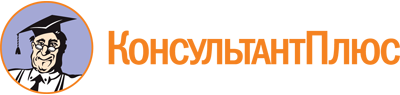 Приказ Минобрнауки России от 09.12.2016 N 1564
(ред. от 17.12.2020)
"Об утверждении федерального государственного образовательного стандарта среднего профессионального образования по специальности 35.02.16 Эксплуатация и ремонт сельскохозяйственной техники и оборудования"
(Зарегистрировано в Минюсте России 22.12.2016 N 44896)Документ предоставлен КонсультантПлюс

www.consultant.ru

Дата сохранения: 31.05.2024
 Список изменяющих документов(в ред. Приказа Минпросвещения России от 17.12.2020 N 747)Список изменяющих документов(в ред. Приказа Минпросвещения России от 17.12.2020 N 747)Структура образовательной программыОбъем образовательной программы в академических часахОбъем образовательной программы в академических часахСтруктура образовательной программыпри освоении образовательной программы с присвоением квалификации специалиста среднего звена "техник-механик"при освоении образовательной программы с присвоением квалификации специалиста среднего звена "старший техник-механик"Общий гуманитарный и социально-экономический циклне менее 468не менее 504Математический и общий естественнонаучный циклне менее 144не менее 180Общепрофессиональный циклне менее 612не менее 648Профессиональный циклне менее 1728не менее 2664Государственная итоговая аттестация216216Общий объем образовательной программы:Общий объем образовательной программы:Общий объем образовательной программы:на базе среднего общего образования44645940на базе основного общего образования, включая получение среднего общего образования в соответствии с требованиями федерального государственного образовательного стандарта среднего общего образования59407416Основные виды деятельностиНаименование квалификаций специалиста среднего звенаПодготовка машин, механизмов, установок, приспособлений к работе, комплектование сборочных единицТехник-механикСтарший техник-механикЭксплуатация сельскохозяйственной техникиТехник-механикСтарший техник-механикТехническое обслуживание и ремонт сельскохозяйственной техникиТехник-механикСтарший техник-механикОрганизация работ по эксплуатации, техническому обслуживанию и ремонту машинно-тракторного парка сельскохозяйственной организации (предприятия)Старший техник-механикОсвоение одной или нескольких профессий рабочих, должностей служащих, указанных в приложении N 2 к настоящему ФГОС СПОТехник-механикСтарший техник-механикКод профессионального стандартаНаименование профессионального стандарта13.001.Профессиональный стандарт "Специалист в области механизации сельского хозяйства", утвержден приказом Министерства труда и социальной защиты Российской Федерации от 21 мая 2014 г. N 340н (зарегистрирован Министерством юстиции Российской Федерации 6 июня 2014 г., регистрационный N 32609)Код по Перечню профессий рабочих, должностей служащих, по которым осуществляется профессиональное обучение, утвержденному приказом Министерства образования и науки Российской Федерации от 2 июля 2013 г. N 513 (зарегистрирован Министерством юстиции Российской Федерации 8 августа 2013 г., регистрационный N 29322), с изменениями, внесенными приказами Министерства образования и науки Российской Федерации от 16 декабря 2013 г. N 1348 (зарегистрирован Министерством юстиции Российской Федерации 29 января 2014 г., регистрационный N 31163), от 28 марта 2014 г. N 244 (зарегистрирован Министерством юстиции Российской Федерации 15 апреля 2014 г., регистрационный N 31953) и от 27 июня 2014 г. N 695 (зарегистрирован Министерством юстиции Российской Федерации 22 июля 2014 г., регистрационный N 33205)Наименование профессий рабочих, должностей служащих12Водитель автомобиля14633Монтажник сельскохозяйственного оборудования14986Наладчик сельскохозяйственных машин и тракторов18545Слесарь по ремонту сельскохозяйственных машин и оборудования19205Тракторист-машинист сельскохозяйственного производстваОсновной вид деятельностиТребования к знаниям, умениям, практическому опытуПодготовка машин, механизмов, установок, приспособлений к работе, комплектование сборочных единицзнать:технические характеристики, конструктивные особенности, назначение, режимы работы и правила эксплуатации сельскохозяйственной техники;техническую и нормативную документацию, поставляемую с сельскохозяйственной техникой и документацию по эксплуатации сельскохозяйственной техники;правила и нормы охраны труда, требования пожарной и экологической безопасности.уметь:подбирать и использовать расходные, горюче-смазочные материалы и технические жидкости, инструменты, оборудование, средства индивидуальной защиты, необходимые для выполнения работ;осуществлять проверку работоспособности и настройки инструмента, оборудования, сельскохозяйственной техники;документально оформлять результаты проделанной работы.иметь практический опыт в:распаковке сельскохозяйственной техники и ее составных частей и проверке их комплектности;монтаже, сборке, настройке, пуске, регулировании, комплексном апробировании и обкатке сельскохозяйственной техники в соответствии с эксплуатационными документами;подборе сельскохозяйственной техники для выполнения технологической операции, в том числе выборе, обосновании, расчете состава и комплектовании агрегата.Эксплуатация сельскохозяйственной техникизнать:технические характеристики, конструктивные особенности, назначение, режимы работы и правила эксплуатации сельскохозяйственной техники;нормативную и техническую документацию по эксплуатации сельскохозяйственной техники;технологию производства сельскохозяйственной продукции;правила и нормы охраны труда, требования пожарной и экологической безопасности.уметь:осуществлять инженерные расчеты и подбирать оптимальные составы сельскохозяйственной техники для выполнения сельскохозяйственной операции;подбирать и использовать расходные, горюче-смазочные материалы и технические жидкости, инструменты, оборудование, средства индивидуальной защиты, необходимые для выполнения работ;документально оформлять результаты проделанной работы.иметь практический опыт в:анализе технологической карты на выполнение технологических операций и расчете эксплуатационных показателей при работе сельскохозяйственной техники;подборе режимов и определение условий работы, выбор и обоснование способа движения сельскохозяйственной техники;настройке и регулировке сельскохозяйственной техники для выполнения технологической операции;контроле и оценке качества выполняемой сельскохозяйственной техникой технологической операции.Техническое обслуживание и ремонт сельскохозяйственной техникизнать:технические характеристики, конструктивные особенности, назначение, режимы работы и правила эксплуатации сельскохозяйственной техники;нормативную и техническую документацию по техническому обслуживанию и ремонту сельскохозяйственной техники;правила и нормы охраны труда, требования пожарной и экологической безопасности.уметь:подбирать и использовать расходные, горюче-смазочные материалы и технические жидкости, инструменты, оборудование, средства индивидуальной защиты, необходимые для выполнения работ;определять техническое состояние сельскохозяйственной техники, устанавливать наличие внешних повреждений, диагностировать неисправность и износ деталей и узлов и выявлять причины неисправностей;определять потребность в материально-техническом обеспечении технического обслуживания сельскохозяйственной техники и оформлять соответствующие заявки.иметь практический опыт в:осмотре, очистке, смазке, креплении, проверке и регулировке деталей и узлов сельскохозяйственной техники, замена и заправка технических жидкостей в соответствии с эксплуатационными документами;оформлении заявок на материально-техническое обеспечение технического обслуживания сельскохозяйственной техники;подборе материалов, узлов, агрегатов, необходимых для проведения ремонта;восстановлении работоспособности и испытании и обкатке отремонтированной сельскохозяйственной техники;оформлении документов о проведении технического обслуживания и ремонта сельскохозяйственной техники.Организация работ по эксплуатации, техническому обслуживанию и ремонту машинно-тракторного парка сельскохозяйственной организации (предприятия)знать:структуру организации (предприятия) и руководимого подразделения и функциональных обязанностей работников и руководителей;основные производственные показатели работы организации (предприятия) отрасли и его структурных подразделений;правила первичного документооборота, учета и отчетности;правила и нормы охраны труда, требования пожарной и экологической безопасности.уметь:рассчитывать основные производственные показатели машинно-тракторного парка сельскохозяйственной организации (предприятия);планировать выполнение работ персоналом машинно-тракторного парка;осуществлять контроль и оценку выполнения работ персоналом машинно-тракторного парка;проводить мероприятия по мотивации и стимулированию персонала.иметь практический опыт в:планировании и анализе производственных показателей организации (предприятия) отрасли и структурных подразделений;управлении производственным персоналом машинно-тракторного парка.